Szczecin, dnia 11.08.2020 r.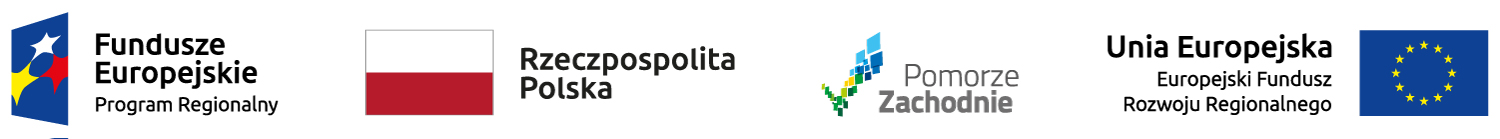 ZAPYTANIE OFERTOWEPrzedmiotem zamówienia jest dostawa testów ELISA w ramach realizowanego grantu „Mobilna stacja sterylizacji”, finansowanego w ramach Regionalnego Programu Operacyjnego Województwa Zachodniopomorskiego 2014-2020. ZAMAWIAJĄCYUniwersytet SzczecińskiAleja Papieża Jana Pawła II, 22a70-453 SzczecinNIP: 851-020-80-05OPIS PRZEDMIOTU ZAMÓWIENIASzczegółowy opis przedmiotu zamówienia:1. Zestaw do ilościowego oznaczania in vitroNLRP3w ludzkim osoczu EDTA, surowicy i innych próbkach biologicznych, metodą ELISA Zakres standardów: 25-400 ng/LCzułość analityczna: 2.362ng/LZakres pomiarowy: 2.5ng/L→600ng/LILOŚĆ: 1 zestaw na 96 oznaczeń2. Zestaw do ilościowego oznaczania in vitroludzkiego C2 i ludzkiego C4a-desArg w ludzkim osoczu EDTA, surowicy i innych próbkach biologicznych, metodą ELISA Zakres standardów: 20-320 mg/LCzułość analityczna: 1.695mg/LZakres pomiarowy: 2mg/L→600mg/LILOŚĆ: 1 zestaw na 96 oznaczeń3. Zestaw do ilościowego oznaczania in vitroludzkiego C5 w ludzkim osoczu EDTA, surowicy i innych próbkach biologicznych, metodą ELISA Zakres standardów: 160-2560 ug/mlCzułość analityczna: 15.698 ug/mlZakres pomiarowy: 16 ug/ml→4500 ug/mlILOŚĆ: 1 zestaw na 96 oznaczeń3. TERMIN REALIZACJI ZAMÓWIENIAW ciągu 5 dni kalendarzowych od daty podpisania umowy.4.  MIEJSCE I TERMIN SKŁADANIA OFERT. Oferta powinna być przesłana za pośrednictwem platformy zakupowej: https://platformazakupowa.pl. Termin składania ofert upływa w dniu 13.08.2020 r. o godzinie 12:00 . Oferty niekompletne lub złożone po wyznaczonym terminie pozostaną bez rozpatrzenia z przyczyn formalnych. Wykonawca ponosi wszelkie koszty związane z przygotowaniem oferty.. Oferent może przed upływem terminu składania ofert zmienić lub wycofać swoją ofertę.. W toku badania i oceny ofert Zamawiający może żądać od oferentów wyjaśnień dotyczących treści złożonych ofert.5. TERMIN OTWARCIA OFERT ORAZ ZLECENIE REALIZACJI 1. O wynikach postępowania Wykonawcy zostaną powiadomieni drogą elektroniczną. Wykonawca, którego oferta zwycięży zostanie powiadomiony odrębnie o terminie zawarcia umowy na wykonanie zamówienia. 2. Umowa z wybranym Wykonawcą zostanie podpisana w ciągu 5 dni od daty rozstrzygnięcia postępowania ofertowego.6. KRYTERIA OCENY OFERT:1. Jedynym kryterium oceny ofert będzie cena zamówienia zaoferowana przez Wykonawcę. Zamawiający udzieli zamówienia Wykonawcy, który zaproponuje za wykonanie usługi objętej zapytaniem najniższą cenę.2. W przypadku, gdy Zamawiający otrzyma dwie takie same oferty cenowe, zastrzega sobie prawo wezwania do złożenia oferty uzupełniającej. Cena w ofercie uzupełniającej nie może być wyższa niż w ofercie pierwotnej.7. OSOBA UPOWAŻNIONA DO KONTAKTU Z WYKONAWCAMIdr Dorota Kostrzewa-Nowak, tel. 91-444-10-77; e-mail: dorota.kostrzewa-nowak@usz.edu.pl8.  OPIS SPOSOBU PRZYGOTOWANIA OFERTY1. Ofertę należy sporządzić w języku polskim, w formie pisemnej, na formularzu zamówienia stanowiącym załącznik nr 1 do zapytania ofertowego. 2. Oferta winna zawierać co najmniej:Powinna być opatrzona pieczęcią firmową Wykonawcy.Posiadać datę sporządzenia,Nazwę, adres oraz nr NIP Wykonawcy, Oświadczenie o akceptacji warunków zawartych w zapytaniu ofertowym.Cenę ofertową brutto. Imię i Nazwisko osoby upoważnionej do kontaktów z Zamawiającym w imieniu Wykonawcy oraz adres poczty elektronicznej.Oferta powinna być podpisana czytelnie przez osobę uprawnioną do reprezentacji Wykonawcy. Do oferty powinna być załączona kserokopia z wypisu z rejestru przedsiębiorców lub zaświadczenia z ewidencji działalności gospodarczej, wystawione w dacie nie wcześniejszej niż trzy miesiące przed datą złożenia oferty.Zaoferowana cena powinna uwzględniać wykonanie wszystkich prac i czynności oraz zawierać wszelkie koszty związane z realizacją zamówienia świadczonego przez okres i na warunkach określonych w ofercie Sprzedawcy.Dostawa w miejsce wskazane w umowie odbywa się na ryzyko i koszt Wykonawcy.Zamawiający zastrzega sobie prawo unieważnienia postępowania, zmiany terminu złożenia ofert oraz zmiany terminu wyboru wykonawcy.Załączniki:Załącznik nr 1 – formularz ofertowy Załącznik nr 2 – wzór umowy